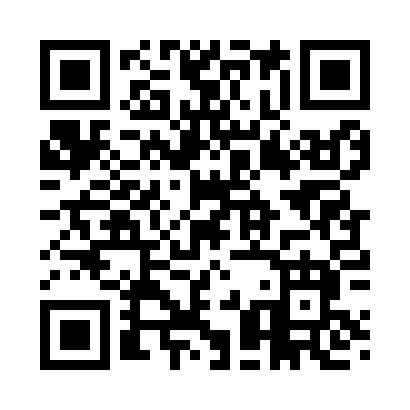 Prayer times for Alexander City, Alabama, USAWed 1 May 2024 - Fri 31 May 2024High Latitude Method: Angle Based RulePrayer Calculation Method: Islamic Society of North AmericaAsar Calculation Method: ShafiPrayer times provided by https://www.salahtimes.comDateDayFajrSunriseDhuhrAsrMaghribIsha1Wed4:425:5612:414:227:268:412Thu4:405:5512:414:227:278:423Fri4:395:5412:414:227:288:434Sat4:385:5312:414:227:298:445Sun4:375:5212:404:227:298:446Mon4:365:5112:404:227:308:457Tue4:355:5012:404:227:318:468Wed4:345:4912:404:227:318:479Thu4:335:4912:404:227:328:4810Fri4:325:4812:404:227:338:4911Sat4:315:4712:404:227:348:5012Sun4:305:4612:404:227:348:5113Mon4:295:4612:404:237:358:5214Tue4:285:4512:404:237:368:5315Wed4:275:4412:404:237:378:5416Thu4:265:4312:404:237:378:5517Fri4:255:4312:404:237:388:5618Sat4:245:4212:404:237:398:5719Sun4:235:4212:404:237:398:5820Mon4:235:4112:404:237:408:5921Tue4:225:4012:404:237:419:0022Wed4:215:4012:414:237:419:0123Thu4:205:3912:414:237:429:0124Fri4:205:3912:414:237:439:0225Sat4:195:3912:414:247:439:0326Sun4:185:3812:414:247:449:0427Mon4:185:3812:414:247:459:0528Tue4:175:3712:414:247:459:0629Wed4:175:3712:414:247:469:0630Thu4:165:3712:414:247:479:0731Fri4:165:3612:424:247:479:08